Реквізити навчальної дисципліниРозподіл годинПрограма навчальної дисципліниОпис навчальної дисципліни, її мета, предмет вивчання та результати навчанняНавчальна дисципліна «Розробка авторських та дослідницьких програм нейрореабілітації» орієнтована на формування у здобувачів компетентностей щодо набуття глибоких знань, умінь та навичок за напрямком: концептуальні засади дослідження та розробки авторських та дослідницьких реабілітаційних програм в нейрореабілітації. Мета дисципліни: підготовка висококваліфікованих, конкурентноспроможних, інтегрованих у європейський та світовий науково-освітній простір фахівців ступеня доктора філософії в галузі охорони здоров’я за спеціальністю 227 Фізична терапія, ерготерапія, здатних розв’язувати комплексні проблеми при порушеннях  функціонування нервової системи  та розробляти авторські та дослідницькі програми на основі отриманих знань, що передбачає глибоке переосмислення наявних та створення нових цілісних знань у фізичній терапії, ерготерапії та професійній практиці, що зроблять вагомий внесок у забезпечення новітніх наукових досліджень.Загальні компетентностіЗК 1 Здатність до наукового пошуку та формулювання наукових гіпотез.ЗК 2 Здатність до абстрактного мислення, аналізу, синтезу та оцінки сучасних наукових досягнень, генерування нових знань при вирішенні дослідницьких і практичних завдань.ЗК 7 Готовність організувати роботу колективу в розв’язанні актуальних наукових і науково-ЗК 9 Здатність планувати та здійснювати особистий та професійний розвиток.	Фахові компетентності:ФК 1 Здатність володіти сучасними методами збору інформації для наукового дослідження у фізичній терапії, ерготерапії, виокремлення первинних і вторинних джерел, ведення спеціальної документації, використання технологій.ФК 2 Здатність відокремлювати структурні елементи, які складають основу системи фізичної терапії, ерготерапії, застосовувати знання, набуті під час попередніх фундаментальних та прикладних досліджень, у комплексному аналізі явищ і процесів, що виникають у фізичній терапії, ерготерапії в Україні та інших країнах.ФК 3. Здатність критичного осмислення та перевірки зроблених іншими дослідниками припущень чи висновків, які вважаються доведеними у фізичній терапії, ерготерапії, адаптувати наукову діяльність до змінних практичних умов.ФК 4 Здатність до використання традиційних та новітніх інформаційно-комунікаційних технологій, сучасних комп’ютеризованих, роботизованих, мікропроцесорних систем і засобів й наукового обладнання у фізичній терапії, ерготерапії.ФК 5 Здатність аналізувати отриману наукову інформацію, з метою прогнозування змін, що відбудуться у результаті проведення заходів фізичної терапії, ерготерапії, планувати наукові дослідження, брати участь у роботі українських і міжнародних дослідницьких колективів для вирішення наукових і науково-освітніх завдань у фізичній терапії та ерготерапії.ФК 6 Здатність виконувати оригінальні дослідження у фізичній терапії та ерготерапії, різних груп населення та досягати наукових результатів, які створюють нові знання, із звертанням особливої уваги до актуальних задач / проблем та використання новітніх наукових методів і технічних засобів.ФК 8 Здатність проводити аналіз результатів наукових досліджень і використовувати їх у науковій, освітній та практичній діяльності, усвідомлювати їх потенційні наслідки, обирати науково обґрунтовані підходи у фізичній терапії, організовувати та забезпечувати процеси управлінської діяльності з урахуванням тенденцій реформування галузі.Програмні результати навчання після вивчення дисципліни:ПРН 3 Виявляти та аналізувати системні зв’язки, бачити протиріччя і проблеми, незалежно мислити.ПРН 4 Прогнозувати вплив і ефект застосовуваних методів, технічних засобів і технологій фізичної терапії.ПРН 6 Розв’язувати складні задачі і проблеми, що виникають у професійній діяльності.ПРН 7 Демонструвати знання концептуальних і методологічних засад розв’язання наукових проблем у фізичній терапії, ерготерапії та дотичних міждисциплінарних напрямах.ПРН 8 Доповнювати систему знань з фізичної терапії та ерготерапії, використовувати набуті уміння у передовій професійній практиці та викладацькій діяльності.ПРН 9 Самостійно обирати та безпечно застосувати відповідні методи обстеження у фізичній терапії, ерготерапії, аналізувати і трактувати отриману інформацію.ПРН 10 Висувати оригінальні підходи та стратегії; підбирати адекватні наукові методи дослідження; формулювати та розв'язувати задачі дослідження.ПРН 11 Самостійно аналізувати наукову та методичну інформацію; виявляти та аналізувати системні зв’язки, бачити протиріччя і проблеми, незалежно мислити.ПРН 14 Генерувати ідеї, формувати і перевіряти наукові гіпотези, обґрунтувати висновки належними результатами теоретичних та емпіричних досліджень, визначати закономірності притаманні предметній області фізичної терапії та ерготерапії.ПРН 17 Демонструвати використання технічних комплексів, систем і засобів, наукових методів дослідження у професійній галузі, що потребує оновлення та інтеграції знань.ПРН 18 Самостійно обирати та безпечно застосувати відповідні технічні та ортопедичні засоби для використання у фізичній терапії, ерготерапії.Згідно з вимогами програми навчальної дисципліни аспіранти мають продемонструвати такі очікувані результати навчання:знання:біопсихосоціальні моделі обмежень життєдіяльності, класифікацію доменів Міжнародної класифікації функціонування та їх роль у фізичній терапії та ерготерапії; основні рухові та функціональні порушення систем при травмах та захворюваннях нервової системи; схеми обстеження пацієнтів за системою МКФ та їх взаємозв’язки; науково-доказове підґрунтя програмування втручань у фізичній терапії та ерготерапії для осіб із травмами та захворюваннями нервової системи;уміння:здійснювати заходи фізичної терапії для корекції порушень структури/функцій організму в осіб із травмами та захворюваннями нервової системи; здійснювати заходи ерготерапії задля ліквідації, або компенсації функціональних та асоційованих з ними обмежень активності та участі в діяльності; проводити аналіз інформації, обирати відповідні методи для ефективного вирішення конкретних науково-практичних завдань у фізичній терапії та ерготерапії осіб із травмами та захворюваннями нервової системи, використовувати сучасні інформаційні технології, бази даних та інші електронні ресурси;досвід: використання одержаних знань та умінь для розробки та вдосконалення програм фізичної реабілітації для осіб при захворюваннях нервової системи, які мають супутні патологіїПререквізити та постреквізити дисципліни (місце в структурно-логічній схемі навчання за відповідною освітньою програмою)Навчальна дисципліна «Розробка авторських та дослідницьких програм в нейрореабілітації» має міждисциплінарний характер. У структурно-логічній схемі навчання зазначена дисципліна розміщена на 2 курсі підготовки освітньо-наукової програми третього (PhD) рівня вищої освіти. Структура викладання побудована таким чином, щоб вивчення мало теоретичне та практичне спрямування.Вивчення кредитного модуля базується на знаннях, отриманих під час вивчення дисциплін з третього  (PhD) рівня: «Методологія розробки авторських та дослідницьких реабілітаційних програм на засадах доказової медицини», «Комп'ютеризовані та роботизовані реабілітаційні системи і засоби», «Новітні, перспективні та невалідизовані реабілітаційні технології», «Біомеханіка ОРА в авторських реабілітаційних програмах».Необхідні навички:Здатність до абстрактного мислення, аналізу та синтезу.Здатність працювати в команді. Здатність застосовувати знання у практичних ситуаціях.Здатність вчитися і оволодівати сучасними знаннями.Здатність до проведення досліджень на відповідному рівні.Здатність генерувати нові ідеї (креативність). Здатність добре орієнтуватись в основних проблемах і завданнях охорони здоров’я;Здатність працювати з медичною та технічною документацією, що стосується спеціальностіЗдатність враховувати психічні, психологічні, вікові, індивідуальні, релігійні та інші особливості пацієнтів у процесі фізичної терапії, ерготерапіїЗдатність розуміти та виконувати свої професійні обов’язки у межах своїх компетенційЗдатність узагальнювати власний досвід застосування технологій фізичної терапії, аналізувати отриману інформацію та робити правильні висновки Зміст навчальної дисципліниПрограмні результати навчання, контрольні заходи та терміни виконання оголошуються студентам на першому занятті.Домашня контрольна робота є поточним контрольним заходом, яка охоплює практичні навички застосовувати сучасні інструменти і технології пошуку, оброблення та аналізу інформації, дослідження дотичних до фізичної терапії в нейрореабілітації напрямів з використанням сучасних інструментів, критично аналізувати результати власних досліджень і результати інших дослідників у контексті усього комплексу сучасних знань щодо досліджуваної проблеми. Модульна контрольна робота є поточним контрольним заходом, який охоплює моніторинг теоретичних та практичних знань з дисципліни.Навчальні матеріали та ресурсиБазова література:1. Епифанов В.А. Физическая реабилитация в неврологии / В.А. Епифанов, А.В. Епифанов.–М.: ГЭОТАР-Медиа,–2014.–с.416.2.Марченко О.К. Фізична реабілітація хворих із травмами й захворюваннями нервової системи: Навч. посібник. — К.: Олімпійська література, 2006. — 196 с.3. Мухін В.М. Фізична реабілітація / В. М. Мухін. – К.: Олімпійська література, 2000. – 423 с. 15.4. Сьюзан С. Адлер ПНФ на практике. Четвертое издание. Нижний Новгород.- 330 с.5. Физиотерапия. Класический курс, 1 часть / Под ред. С.Б. Портера /Пер. с англ. под. ред. Г.Н. Пономаренко.-СПб-Человек, 2014.-764.Додаткова:1.Васичкин В.И. Большой справочник по массажу / В.И. Васичкин. – М.: Медицина, 2018. – 415 с.2. Диагностика повреждения периферических нервов / С. М. Рассел ; пер. с англ. — М. : БИНОМ. Лаборатория знаний, 2009. — 251 с. : ил 6. Шкали в нейрореабілітації [Текст] / Укр. Асоц. боротьби з інсультом ; [уклад.: М. В. Гуляєва, Н. І. Піонтківська, М. І. Піонтківський ; наук. ред.: В. А. Голик, Д. В. Гуляєв, М. Я. Романишин]. - Київ : Д. В. Гуляєв [вид.], 2014. - 67 с.3.Глиняна О.О. Основи кінезіотейпування: навчальний посібник [Електронний ресурс] : навч. посібн. для студ. спеціальності 227 «Фізична терапія, ерготерапія», спеціалізації «Фізична терапія»/ О.О. Глиняна, Ю.В. Копочинська; КПІ ім. Ігоря Сікорського. – Електронні текстові дані (1 файл 49 МБ). – Київ : КПІ ім. Ігоря Сікорського, 2018. – 125 с.4. Попадюха Ю.А. Сучасні комп’ютеризовані комплекси та системи у технологіях фізичної реабілітації: Навч.посіб. / Ю.А.Попадюха. – К.: Центр учбової літератури, 2017. – 300 с.5. Международная классификация функционирования, ограничений жизнедеятельности и здоровья и проблемы инвалидности [Текст] / А. В.  Международная классификация функционирования, ограничений жизнедеятельности и здоровья и проблемы инвалидности [Текст] / А. В. Ипатов [и др.]. - Д. : Гамалія, 2004. - 303 с. - (МКФ).  Ипатов [и др.]. - Д. : Гамалія, 2004. - 303  с. - (МКФ).  Навчальний контентМетодика опанування навчальної дисципліни (освітнього компонента)Самостійна робота студента/аспірантаВиди самостійної роботи: підготовка до аудиторних занять здійснюється відповідно до плану дисципліни, виконання домашньої контрольної роботи тощо надсилається викладачу в електронному вигляді через систему MOODLE та в терміни часу вказаний у системі поточного оцінювання.Політика та контрольПолітика навчальної дисципліни (освітнього компонента)Порушення термінів виконання завдань та заохочувальні бали:Відвідування занятьВідвідування лекцій, практичних та виїзних занять не оцінюється, за відсутність на них нараховуються штрафні бали. Студентам рекомендується відвідувати заняття, оскільки на них викладається теоретичний матеріал та розвиваються навички, необхідні для виконання семестрового індивідуального завдання. Система оцінювання орієнтована на отримання балів за активність студента, а також виконання завдань, які здатні розвинути практичні уміння та навички.Пропущені контрольні заходи можна перескласти до завершення атестаційного тижня.Тематичне завдання, яке подається на перевірку з порушенням терміну виконання – не оцінюється.Календарний рубіжний контрольПроміжна атестація студентів (далі – атестація) є календарним рубіжним контролем. Метою проведення атестації є підвищення якості навчання студентів та моніторинг виконання графіка освітнього процесу студентами.Академічна доброчесністьПолітика та принципи академічної доброчесності визначені у розділі 3 Кодексу честі Національного технічного університету України «Київський політехнічний інститут імені Ігоря Сікорського». Детальніше: https://kpi.ua/code.Норми етичної поведінкиНорми етичної поведінки студентів і працівників визначені у розділі 2 Кодексу честі Національного технічного університету України «Київський політехнічний інститут імені Ігоря Сікорського». Детальніше: https://kpi.ua/code.Процедура оскарження результатів контрольних заходівСтуденти мають можливість підняти будь-яке питання, яке стосується процедури контрольних заходів та очікувати, що воно буде розглянуто згідно із наперед визначеними процедурами. Студенти мають право оскаржити результати контрольних заходів, але обов’язково аргументовано, пояснивши з яким критерієм не погоджуються відповідно до оціночного листа та/або зауважень.Види контролю та рейтингова система оцінювання результатів навчання (РСО)Модульна контрольна робота є поточним контрольним заходом, який охоплює практичні та теоретичні навички з дисципліни «Розробка авторських та дослідницьких програм в нейрореабілітації» Домашня контрольна робота є поточним контрольним заходом, яка охоплює практичні навички застосовувати сучасні інструменти і технології пошуку, оброблення та аналізу інформації, дослідження дотичних до фізичної терапії в нейрореабілітації, напрямів з використанням сучасних інструментів, критично аналізувати результати власних досліджень і результати інших дослідників у контексті усього комплексу сучасних знань щодо досліджуваної проблеми.       Система оцінюванняРезультати оголошуються кожному студенту окремо у присутності або в дистанційній формі (у системі Moodle або е-поштою).Семестрова атестація студентівДодаткові умови допуску до заліку:1. Виконання практичних робіт;2. Позитивний результат першої атестації та другої атестації;3. Відвідування 60% лекційних занять.Таблиця переведення рейтингових балів до оцінок за університетською шкалою Додаткова інформація з дисципліни (освітнього компонента)Перелік запитань для підготовки до модульної контрольної роботи, а також для підготовки до заліку наведено у додатку 1.Дистанційне навчання через проходження додаткових он-лайн курсів за певною тематикою допускається за умови погодження зі студентами. У разі, якщо невелика кількість студентів має бажання пройти он-лайн курс за певною тематикою, вивчення матеріалу за допомогою таких курсів допускається, але студенти повинні виконати всі завдання, які передбачені у навчальній дисципліні.Список курсів пропонується викладачем після виявлення бажання студентами (оскільки банк доступних курсів поновлюється майже щомісяця).Студент надає документ, що підтверджує проходження дистанційного курсу (у разі проходження повного курсу) або надає виконані практичні завдання з дистанційного курсу та за умови проходження усної співбесіди з викладачем за пройденими темами може отримати оцінки за контрольні заходи, які передбачені за вивченими темами (експрес-контрольні / тестові завдання, практичні роботи).Робочу програму навчальної дисципліни (силабус):Складено доцентом кафедри БЗЛ, к.фіз.вих. Глиняною О.О..Ухвалено кафедрою БЗЛ (протокол № 1 від 26.08.2021 року)Погоджено Методичною комісією ФБМІ (протокол № __ від _______)Додаток 1 до силабусу дисципліни «Розробка авторських та дослідницьких програм в нейрореабілітації»Перелік запитань для підготовки до модульної контрольної роботи, а також для підготовки до залікуВиди атаксії. Визначте спеціальні задачі фізичної терапії та запропонуйте терапевтичні вправи для відновлення комбінованих порушень рівноваги (мозочкової та вестибулярної).   Види рефлексів та їх зміни при патологічних станах. Визначте і охарактеризуйте методики оцінки поверхневих та глибоких рефлексів: норма, патологія.  Види чутливості та їх зміни при патологічних станах. Визначте і охарактеризуйте методики оцінки поверхневої та глибокої чутливості: норма, патологія.   Визначте загальні і спеціальні задачі фізичної реабілітація та охарактеризуйте особливості застосування терапевтичних вправ при постуральних порушеннях паркінсонізму. Визначте основні заходи фізичної терапії та особливості використання терапевтичних вправ при захворюваннях центральної нервової системи. Визначте основні фактори, які перешкоджають проведенню реабілітації при синдромах «неглекту» і «відштовхування» (Push-синдром) та запропонуйте фізіотерапевтичні заходи їх усунення.   Охарактеризуйте внутрішні та зовнішні фактори навколишнього середовища що збільшують ризик падіння хворих із захворюваннями нервової системи Дайте характеристику порушенням рухової функції при травмах та захворюваннях нервової системи.  Перелічіть тести, шкали для оцінки порушень рухової функції Охарактеризуйте тести, шкали для оцінки порушень рухової функції.  Розкрийте алгоритм побудови програми для хворих після гострого порушення мозкового кровообігу. Розкрийте алгоритм побудови програми для хворих з хворобою Альцгеймера Розкрийте алгоритм побудови програми для хворих на розсіяний склероз Розкрийте алгоритм побудови програми для хворих на пошкодження хребта Нормальне функціонування верхньої кінцівки. Характеристика хапання, діставання, відпускання, проведення маніпуляцій.   Особливості відновлення порушених функцій і здатностей у хворих з інсультом. Охарактеризуйте 4 фази мобілізації.  Особливості обстеження та встановлення прогнозу відновлення пацієнтів з черепно-мозковою травмою.  Особливості обстеження та встановлення прогнозу для хворих при уражені верхнього мотонейрону.  Особливості обстеження та встановлення прогнозу для хворих при уражені  нижнього мотонейрону.  Охарактеризуйте структуру та компоненти Міжнародної класифікації функціонування (МКФ).  Оцінка неврологічного статусу пацієнта в фізичній терапії та ерготерапії.  Методики та топографічна послідовність оцінки функціональних порушень: рухової функції, чутливості, координаційної функції, тощо.  Поняття та компоненти нейропластичності (придбання навичок, утримання навичок, перенос /гнучкість навички. Постуральний контроль, рівні порушення рівноваги, зворотній зв'язок.  Принцип методу Brunnstrom.  Етапи відновлення функції руки за методом Brunnstrom.  Реабілітаційний потенціал.  Протипоказання до реабілітації.  Обмеження хворих з інсультом. Реактивна (динамічна) рівновага та методики втручання для її відновлення.  Розкрити зміст поняття міждисциплінарний підхід (реабілітаційна команда) в фізичній терапії.  Постановка реабілітаційних цілей спеціалістів команди.  Рухове навчання. Імплітциний та Експліцитний способи навчання. Соціальні наслідки травм та захворювань нервової системи.  Спастичність. Симптоми спастичності Назвіть фактори що впливають на розвиток спастичності. Основні заходи по зменшенню спастичності збоку ФТ, ЕТ, МТ, лікаря ФРМ. Охарактеризуйте СІМТ терапію  Стратегії балансу та методики втручання при порушеннях поступальногоконтролю.  Фундаментальні психологічні потреби, автономія та мотивація у відновленні пацієнтів із травмами та захворюваннями нервової системи Характеристика нормальної ходи. Охарактеризуйте цикл ходи Охарактеризуйте фази ходи.  Охарактеризуйте тести (шкали) для оцінки ходи.  Охарактеризуйте алгоритм побудови програми при пошкодженні лицьового нерва Охарактеризуйте алгоритм побудови програми при полінейропатії Охарактеризуйте алгоритм побудови програми при ЗЧМТ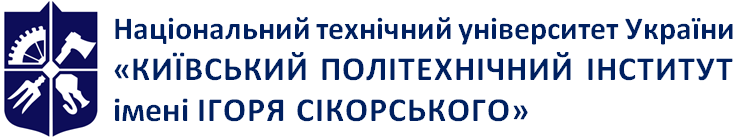 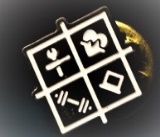 Кафедра Біобезпеки і здоров’я людиниРозробка авторських та дослідницьких програм в нейрореабілітаціїРобоча програма навчальної дисципліни (Силабус)Розробка авторських та дослідницьких програм в нейрореабілітаціїРобоча програма навчальної дисципліни (Силабус)Розробка авторських та дослідницьких програм в нейрореабілітаціїРобоча програма навчальної дисципліни (Силабус)Рівень вищої освітиТретій (освітньо-науковий)Галузь знань22 Охорона здоров’яСпеціальність227 Фізична терапія , ерготерапіяОсвітня програмаФізична терапія, ерготерапіяСтатус дисципліниВибірковаФорма навчанняочна(денна)Рік підготовки, семестр2 курс, веснянийОбсяг дисципліни3 кредити ЄКТС/90 годинСеместровий контроль/ контрольні заходиМКР, ДКР, Залік Розклад занятьЗа розкладом на сайті http://rozklad.kpi.ua/Мова викладанняУкраїнськаІнформація про 
керівника курсу / викладачівЛектор: к.фіз.вих, доцент Глиняна О.О., gksusha@ukr.netПрактичні / Семінарські: к.фіз.вих, доцент Глиняна О.О., gksusha@ukr.netРозміщення курсуMoodle https://do.ipo.kpi.ua  СеместрЛекціїПрактичніСамостійна роботавесняний семестр202674№з/пТемаПрограмні результати навчанняОсновні завданняОсновні завдання№з/пТемаПрограмні результати навчанняКонтрольнийзахідТермінвиконання1Вступ до дисципліни. Застосування МКФ при розробці авторських та дослідницьких програм в нейрореабілітаціїПРН 6ПРН 10Практичне заняття №11 тиждень2Клінічні інструменти оцінювання в нейрореа-білітаціїПРН 4ПРН 11Практичне заняття №22 тиждень3Використання науково-доказової практики в нейрореабілітації, систем (PubMed) для пошуку та оцінки  якості дослідження. Бази PEDro (Physiotherapy Evidence Database).  ПРН 3ПРН 4Практичне заняття №33 тиждень4Рухове навчання та нейропластичність. Планування втручання при патологічних проявах уражень верхнього та нижнього мотонейронів ПРН 4ПРН 11Практичне заняття №44 тиждень5Нейрореабілітація при травматичних ураженнях головного мозку. ПРН 3ПРН 8Практичне заняття №55 тиждень6Планування втручання фізичного терапевта після гострого порушення мозкового кровообігу. Розробка авторської та дослідницької програми після гострого порушення мозкового кровообігуПРН 3ПРН 8Практичне заняття №6, 6 тиждень7Планування втручання фізичного терапевта після перенесеної спинно-мозкової травми. Розробка авторської та дослідницької програми після перенесеної спинно-мозкової травмиПРН 3ПРН 8Практичне заняття №77 тиждень8Планування процесу фізичної терапії пацієнтів з нейродегенеративними захворюваннями.  Розробка авторської та дослідницької програми для пацієнтів з нейродегенеративними захворюваннями.ПРН 3ПРН 4ПРН 6Практичне заняття №88 тиждень9Планування фізична терапія пацієнтів з ураженням периферичної нервової системи. Розробка авторської та дослідницької програми для пацієнтів з ураженнями периферичної нервової системи.ПРН 11ПРН 17Практичнезаняття №9,ДКР9 тиждень10Планування процесу  фізичної терапії хворих на розсіяний склероз та хворобу Паркінсона. Розробка авторської та дослідницької програми для пацієнтів з розсіяним склерозом та хворобою Паркінсона.ПРН 3ПРН 7Практичне заняття №10 10 тиждень11ПРН 4ПРН 6ПРН 18Практичне заняття №1111 тиждень12Модульна контрольнароботавсіПрактичнезаняття №1212 тиждень13ЗаліквсіПрактичне заняття №1313 тижденьНазви розділів і темКількість годинКількість годинКількість годинКількість годинКількість годинКількість годинКількість годинКількість годинКількість годинКількість годинКількість годинКількість годинКількість годинНазви розділів і темВсьогоу тому числіу тому числіу тому числіу тому числіу тому числіу тому числіу тому числіу тому числіу тому числіу тому числіу тому числіу тому числіНазви розділів і темВсьогоЛекціїЛекціїПРАКТИЧНІПРАКТИЧНІПРАКТИЧНІПРАКТИЧНІПРАКТИЧНІЛаборант.Лаборант.Індивідуальні заняттяІндивідуальні заняттяСРСНазви розділів і темВсьогоЛекціїЛекціїСемінариСемінариКомп. практ.Комп. практ.Комп. практ.Лаборант.Лаборант.Індивідуальні заняттяІндивідуальні заняттяСРСНазви розділів і темВсьогоЗа НПАудиторніЗа НПАудиторніЗа НПАудиторніАудиторніЛаборант.Лаборант.Індивідуальні заняттяІндивідуальні заняттяСРС12334444455667Вступ до дисципліни. Міжнародна класиці-кація функціонування, обмеження життєдія-льності та здоров’я і встановлення цілей.9225Використання науково-доказової практики в нейрореабілітації. Клі-нічні інструменти оцінювання13445Розробка авторських та дослідницьких програм після гострого порушення мозкового кровообігу.13445Розробка авторських та дослідницьких програм після перенесеної спино-мозкової травми (оцінка, прогнозування, втручання та контроль).9225Розробка авторських та дослідницьких програм для пацієнтів з нейродегенеративними захворюваннями.112455Розробка авторських та дослідницьких програм для пацієнтів при травматичних ураженнях головного мозку.  92255Прогнозування результатів фізичної реабілітації з ураженням периферичної нервової системи.92255Прогнозування результатів відновлення пацієнтів з ураженням автономних дисфункцій.92255Модульна контрольнаробота6244ДКР202020Залік1221010Всього годин 12020260007474Заохочувальні балиЗаохочувальні балиШтрафні балиШтрафні балиКритерійВаговий балКритерійВаговий балВиконання практичних робіт1,5 балиПорушення термінів виконання практичних робіт0,5 балуСвоєчасна здача ДКР0 балівНесвоєчасна здача ДКР3 балаСвоєчасне написання МКР0 балівНесвоєчасне написання МКР5 балівСвоєчасна здача заліку0 балівПерездача заліку5 балівНаписання тез, статті, участь у міжнародних, всеукраїнських та/або інших заходах або конкурсах за тематикою навчальної дисципліни10 балівКритерійКритерійКритерійПершаатестаціяДругаатестаціяТермін атестації Термін атестації Термін атестації 4-ий тиждень10-ий тижденьУмови отримання атестаціїПоточний рейтинг Поточний рейтинг ≥ 13 балів≥ 30 балівУмови отримання атестаціїВиконання практичних робітПрактична робота 1-4++Виконання практичних робітПрактична робота 5-10-+Здача ДКРЗдача ДКР-+№з/пКонтрольний захід%ВаговийбалКіл-тьВсього1. Практична робота60512602. Модульна контрольна робота2054203, Домашня контрольна робота20201204.Залік4040140ВсьогоВсьогоВсьогоВсього100№ з/пМодульна контрольна робота%Ваговий балКіл-тьВсього1.Відповідь правильна (не менше 90% потрібної інформації)2054202.Несуттєві помилки у відповіді (не менше 75% потрібної інформації)1644163.Є недоліки у відповіді та певні помилки (не менше 60% потрібної інформації)93394.Є недоліки у відповіді та певні помилки (не менше 40% потрібної інформації)42245.Відповідь відсутня або невірна0040Максимальна кількість балівМаксимальна кількість балівМаксимальна кількість балівМаксимальна кількість балів20Обов’язкова умова допуску до екзамену/залікуОбов’язкова умова допуску до екзамену/залікуКритерій1Поточний рейтингRD > 602Виконання семестрового індивідуального завданняПроходження дистанційного навчання RD > 603Виконання модульної контрольної роботиКількість балів РМОд > 84Залікова контрольна роботаКількість балів R3An > 60Рейтингові бали, RDОцінка зауніверситетською шкалоюМожливість отриманняоцінки «автоматом»95 ≤ RD ≤ 100ВідмінноВідмінно85 ≤ RD ≤ 94Дуже добреДуже добре75 ≤ RD ≤ 84ДобреДобре65 ≤ RD ≤ 74Задовільно-60 ≤ RD ≤ 64Достатньо-RD < 60Незадовільно-Невиконання умов допускуНе допущено-